KLASA: 602-01/12-01/2URBROJ: 2182-32/12-01ŠIBENIK, 27. siječnja 2012. Na temelju članka 22. Zakona o pravu na pristup informacijama (NN, 172/03, 144/10, 77/2011) i članka 77. Statuta Medicinska i kemijske škole iz Šibenika, ravnateljica  Ankica Lambaša – Spahija, dipl. inž. dana   27. siječnja 2012. godine donijela je O D L U K Uo imenovanju službenika za informiranje I.Imenuje se Zorana Zorić, dipl. ecc, tajnik Medicinske i kemijske škole iz Šibenika,  kao mjerodavna osoba za rješavanje ostvarivanja prava na pristup informacijama – SLUŽBENIK ZA INFORMIRANJE.II.Službenik za informiranje obavlja poslove rješavanja pojedinačnih zahtjeva i redovitog objavljivanja informacija, sukladno unutarnjem ustroju, unapređuje način obrade, klasificiranja, čuvanja i objavljivanja informacija koje se odnose na rad Škole, osigurava neophodnu pomoć podnositeljima zahtjeva u vezi s ostvarivanjem prava utvrđenih Zakonom o pravu na pristup informacijama. III.Ova Odluka stupa na snagu danom donošenja.                                                                                                                        Ravnateljica:							Ankica Lambaša – Spahija, dipl. inž. Dostaviti:Službenik za informiranjeOglasna ploča ŠkoleInternetska stranica ŠkoleArhiva MEDICINSKA I KEMIJSKA ŠKOLA, ŠIBENIK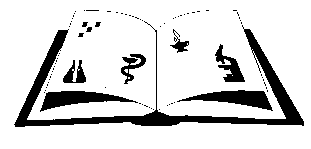 Žiro račun: 2411006-1100020394                Matični broj: 3875865Ante Šupuka bb (p.p. 75), 22000 Šibenik OIB: 42369583179 Centrala: 022/331-253: 312-550  Fax: 022/331-024ŠIFRA ŠKOLE U MINISTARSTVU: 15-081-504e-mail: ss-sibenik-504@skole.t-com.hrweb: http//medskola.skole.hinet.hr